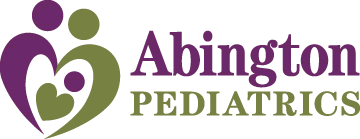 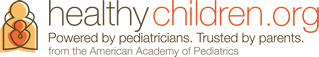 Newborn Appearance & GrowthYour Baby’s WeightIt is common for babies to lose a small percentage of their weight during the first five days – they will usually regain the weight over the next five daysYour baby will grow quickly after regaining their birth weightMost babies experience growth spurts around seven to ten days and again between three and six weeksBirth weight will usually double by six months, and triple by age one!How to Dress Your BabyDress your baby warmly in cool weather, and lightly when it’s hot Dress your baby in one more layer of clothing than you would wear in the same weatherBaby AcnePimples may break out on your baby’s face during the first few weeks of life – this is perfectly normalBaby acne is thought to be a result of maternal (mom’s) hormones passed to the baby during pregnancy No treatment is necessary – baby acne usually resolves on its own by four months of ageUmbilical Cord CareThe umbilical cord should dry and fall off by 2 weeks of ageCords cannot fall off too early!Occasionally there will be some blood at the site –  keep the area clean and dry, keep the diaper folded down below the cord area to prevent irritation, and avoid tub baths until area is healedIf bleeding increases or persists please call the office The “Soft Spot”The “soft spot” (anterior fontanel) is a diamond-shaped area found on the front of the head – it usually closes between 8 and 24 months The back “soft spot” is triangular-shaped and closes between 2 and 3 months  The purpose of the soft spot is to allow rapid growth of the brain, it is safe to touch!